Windows IWA Failover to HTML Form LoginOverviewThis document compliments the install instructions that come with the field kit referenced below.PrerequisitesIWA Failover to Forms field kit – Free add-on / download from CA.Install StepsCopy authenticationselector.asp, integratedauthenticationtester.js and requiresauthentication.xml into D:\Program Files\CA\webagent\samples\forms\authselector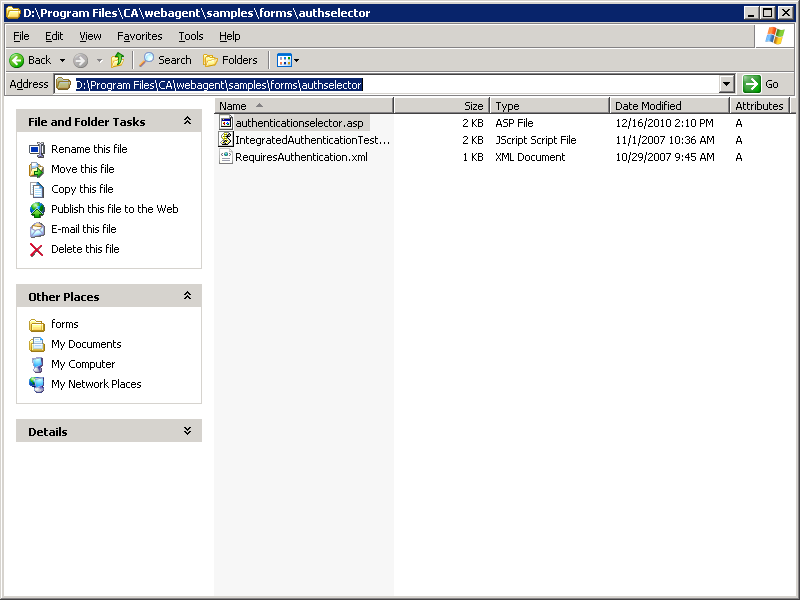 In IIS admin remove anonymous access to requiresauthentication.xml and ensure only Integrated Windows Authentication is selected.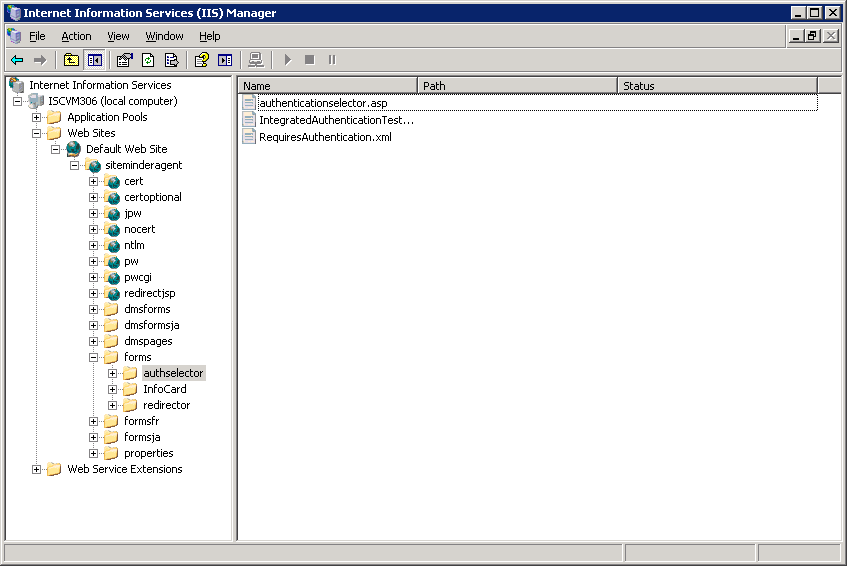 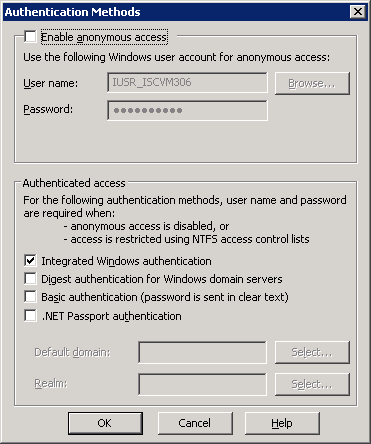 Copy file “redirector.asp” to D:\Program Files\CA\webagent\samples\forms\redirectorNote: If directory redirector does not exist please create.Create a Windows Authentication SchemeType “NTLMv2” for NameType “Collect Windows Desktop Creds” for descriptionType 5 for Protection levelEnabled Password PoliciesType IIS server address for server nameType /siteminderagent/forms/authselector/authenticationselector.asp in the Target field.Type (sAMAccountName=%{UID}) for User DN lookup filter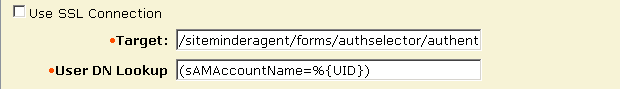 Click submitCreate a security policy to protect the resource /siteminderagent/forms/redirectorAllow All in all user storesSet FCCForceIsProtected = NO in agent object NTLMCollector-ACOSet Allow for Active Server Pages in IIS Admin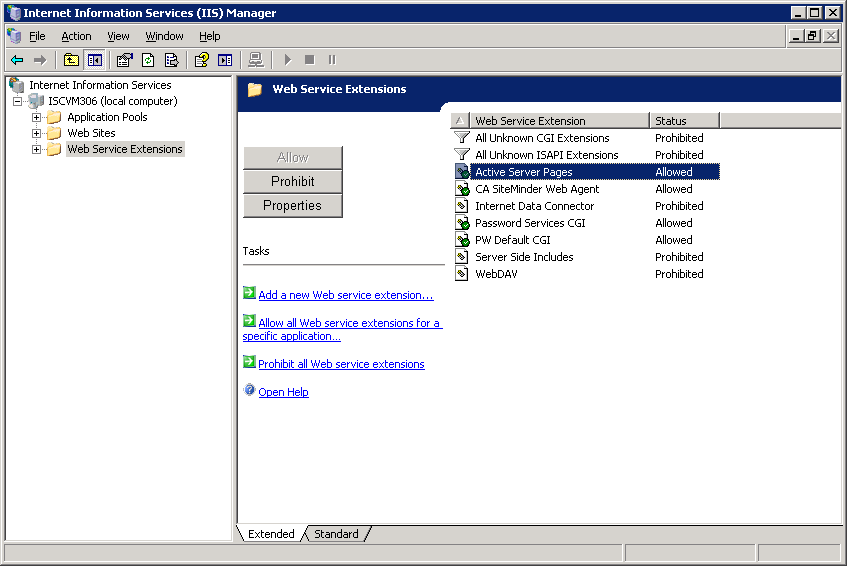 Restart IISSet all IE browsers participating in SSO to Automatic logon with current username and passwordTroubleshootingTypical looping is due to the directory not explicitly defined as unprotected.1.	Put authenticationselector.asp, integratedauthenticationtester.js and requiresauthentication.xml into a directory not protected by Siteminder.-OR-1.	Put redirector.asp into a Siteminder protected directory that uses forms authentication.